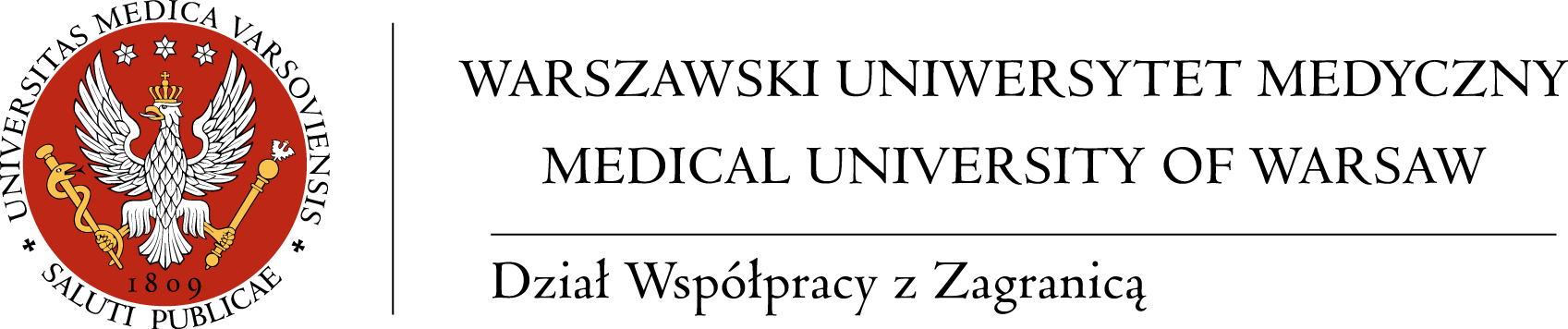       ERASMUS+ 20__/20__CERTIFICATE of ARRIVAL / DEPARTUREStudent name:		_________________________________________Sending Institution: 	  OF PL WARSZAW06Administrative contact:	Ms. Marta Molek
Tel: +46 22 572 03 60 / Fax: +46 22 572 04 55
Email: marta.molek@wum.edu.plReceiving Institution:	_________________________________________				Tel/ Fax:				Email: Part 1CERTIFICATE of ARRIVALDate of arrival: 		_________________________________________(DD/MM/YYYY)Name and title: 		_________________________________________Signature:			_________________________________________Institutional Stamp: 	_________________________________________					Part 2				CERTIFICATE of DEPARTUREDate of departure: 		_________________________________________(DD/MM/YYYY)Name and title: 		_________________________________________Signature:			_________________________________________Institutional Stamp: 	_________________________________________